Respiratory and Circulatory SystemForm And Function - Write UpCompare the form to the function:Relate the location of the heart and lungs to their function: ArteryVeinFunction Artery = Carry blood Away from the heatVein = Carry blood to your heart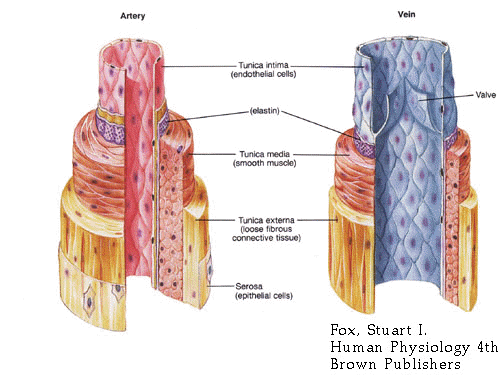 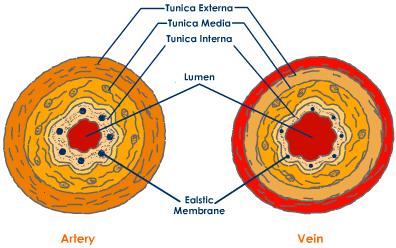 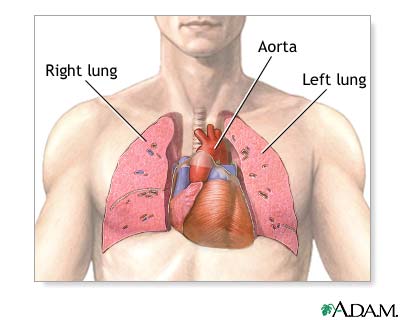 